www.practiceleadershipresource.com.au/module5Module 5 Activities
Look at the diagram and read about the different types of supervision, and answer the following questions.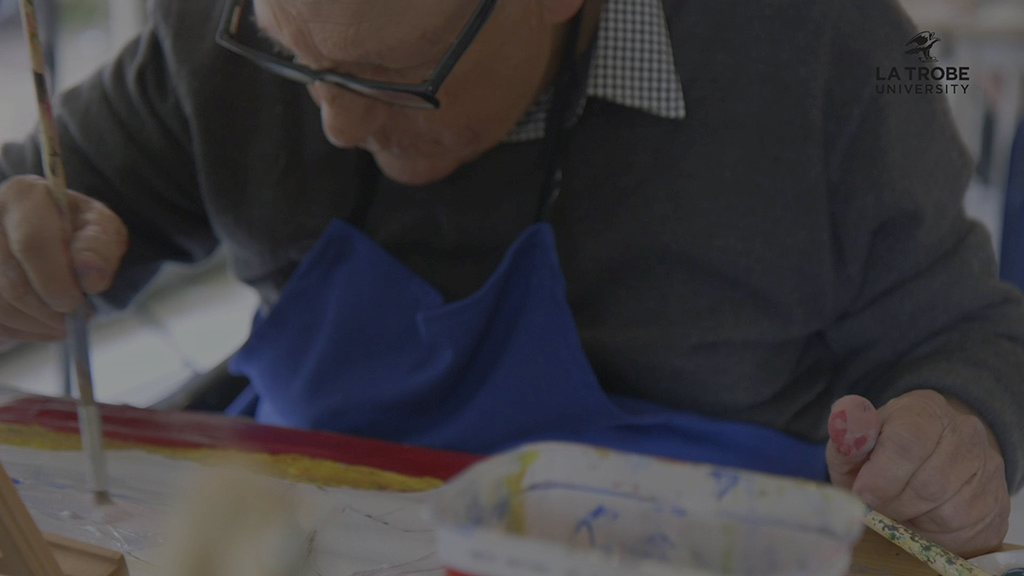 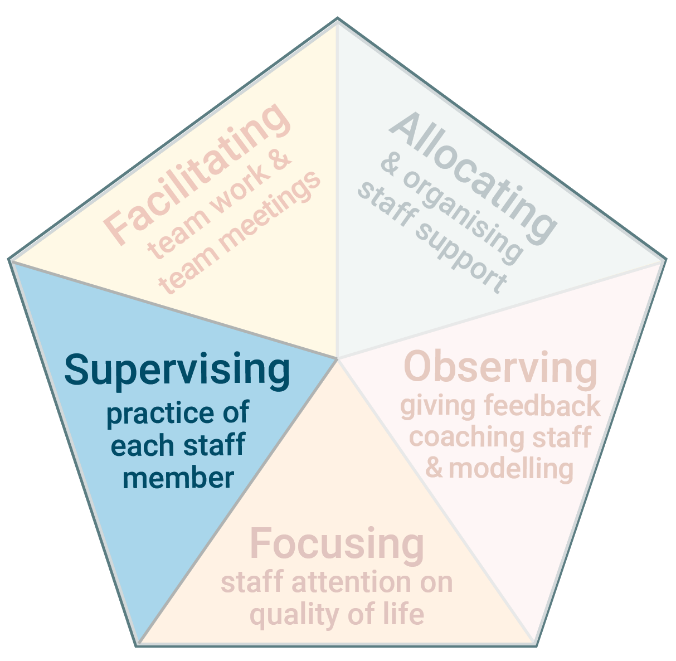 The fourth task of Practice Leadership is supervising staff.​Supervision means the Frontline Practice Leader and a support worker have a deep and focused discussion about the support worker’s practice. Supervision guides and develops the support worker’s practice.Activity 5.1 Different types of supervisionActivity 5.1 Different types of supervisionWhat type of supervision do you most frequently have with staff?How well is this type of supervision meeting the needs of staff?Is there another type of supervision that you are currently not using which would be beneficial for staff?How could you make use of this type of supervision?Activity 5.2  Planned formal supervisionActivity 5.2  Planned formal supervision
Watch the video Planned formal supervision and answer the following questions.
Watch the video Planned formal supervision and answer the following questions.What was discussed in the supervision session in the video?How did the Practice Leader direct the conversation and help the support worker to reflect and problem solve?What do you think this supervision was like for the support worker?Activity 5.3  Unplanned formal supervisionActivity 5.3  Unplanned formal supervision
Watch the video Unplanned informal supervision and answer the following questions.
Watch the video Unplanned informal supervision and answer the following questions.How does the Practice Leader use the skills of asking questions in this conversation?Think about where you work. When and how often are there opportunities for unplanned informal supervision with the staff you manage?